Sport a sportovní infrastruktura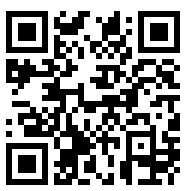 Dotazníkové šetření – mĚSTO Karlovy VaryVážení spoluobčané, u příležitosti tvorby strategického plánu rozvoje sportu města zjišťuje Magistrát města Karlovy Vary Vaše názory v oblasti sportu a sportovní infrastruktury města. Máte tak možnost se aktivně podílet na rozvoji a dalším směřování Vašeho města v oblasti sportovních a volnočasových aktivit. Dotazník je možné vyplnit také elektronicky. Odkaz naleznete na stránkách Magistrátu města Karlovy Vary  https://mmkv.cz/cs nebo na sociálních sítích.Přímý odkaz na dotazníkové šetření: https://goo.gl/forms/CKqtlUcwjlxBGLO83 Tento dotazník byl vypracován zpracovatelem strategického plánu rozvoje sportu pro město Karlovy Vary – společností BDO Advisory s.r.o.Předem děkujeme za Váš čas.Jaké je Vaše pohlaví?MužŽenaJaký je Váš věk?méně než 18 let19 až 29 let30 až 39 let40 až 59 let60 a více letJak často sportujete?Sportuji pravidelně alespoň 3x týdně.Sportuji pravidelně 1–2x týdně.Sportuji nepravidelně 1–3x měsíčně.Nesportuji vůbec.Jakou formou sport provozujete?Sportuji neorganizovaně (sám/sama, s přáteli apod.).Sportuji organizovaně v rámci sportovních lekcí a kurzů pro veřejnost.Sportuji organizovaně v rámci sportovního klubu/týmu (aktivní člen).Nesportuji vůbec.Jaké sporty v Karlových Varech provozujete?AtletikaCyklistikaBěhPlaváníFotbalVolejbalLední hokejFitnessBojové sportyTenisBadmintonStolní tenisFlorbalGolfjiné doplňte …………………………………………………………………………………………………Co Vám brání v realizaci sportu v Karlových Varech?V realizaci sportu mi brání finanční náročnost sportovních aktivit.V realizaci sportu mi brání absence nebo nízká kvalita nabízených sportovních aktivit.V realizaci sportu mi brání zdravotní stav.V realizaci sportu mi brání nedostatek volného času. V realizaci sportu mi brání absence nebo nízká kvalita sportovní infrastruktury.V realizaci sportu mi nic nebrání.Jste členem / členkou některé z následujících sportovních organizací?HC Energie Karlovy VaryFC Slavia Karlovy VaryTJ Slovan Karlovy VaryTJ Lokomotiva Karlovy VaryTJ Domu dětí a mládeže Karlovy VaryTJ KSNP SedlecTK Lokomotiva Karlovy Varyjiné doplňte: SK Kontakt Karlovy VarySK Liapor – WitteSK Hubertus Karlovy VaryVK ČEZ KarlovarskoVK Karlovy VaryKarlovy Vary WarriorsSportovní klub vozíčkářů SharksJak jste spokojený/á s možnostmi sportovního vyžití v Karlových Varech?Zcela spokojen/a.Spíše spokojen/a.Spíše nespokojen/a.Zcela nespokojen/a.Jaké sportovní aktivity Vám v Karlových Varech schází (seřaďte, prosím, dle priorit)?Sportovní nabídka v Karlových Varech je zcela dostačující.Ve městě Karlovy Vary (nejvíce) postrádám …………………………………………………………Ve městě Karlovy Vary postrádám   ………………………………………………………………………Ve městě Karlovy Vary (nejméně) postrádám ………………………………………………………Jak jste spokojený/á s kvalitou sportovní infrastruktury v Karlových Varech?Zcela spokojen/a.Spíše spokojen/a.Spíše nespokojen/a.Zcela nespokojen/a.Jaké prvky sportovní infrastruktury Vám v Karlových Varech schází (seřaďte, prosím, dle priorit)?Sportovní infrastruktura v Karlových Varech je zcela dostačující.Ve městě Karlovy Vary (nejvíce) postrádám …………………………………………………………Ve městě Karlovy Vary postrádám   ………………………………………………………………………Ve městě Karlovy Vary (nejméně) postrádám ………………………………………………………Jste spokojen/a s hustotou a návazností sítě cyklostezek v Karlových Varech a okolí? Rozhodně ano.Spíše ano.Spíše ne.Rozhodně ne.Nedokážu posoudit.Co byste dále navrhoval/a zlepšit v oblasti sportu a sportovní infrastruktury?…………………………………………………………………………………………………………………………………………………………………………………………………………………………………………………………………………………………………………………………………………………………………………………………………………………………………………………………………………………………………………………………………………………………………………………………………………………………………………………………………………………………………………………………………………………………………………………………………………………………………………………………………………………………………………………………………………………………………………………………………………………………………………………………………………………………………………………………………………………………………………………………………………………………………………………………………………………………………………………………………………………………………………………………………………………………………………………………………………………………………………………………………………………………………………………………………………………………………………………………………………………………………………Děkujeme Vám za vyplnění. Vyplněný dotazník prosím odevzdejte do určených schránek umístěných v budově Magistrátu města Karlovy Vary.